2026 Calendar2026 Calendar2026 Calendar2026 Calendar2026 Calendar2026 Calendar2026 Calendar2026 Calendar2026 Calendar2026 Calendar2026 Calendar2026 Calendar2026 Calendar2026 Calendar2026 Calendar2026 Calendar2026 Calendar2026 Calendar2026 Calendar2026 Calendar2026 Calendar2026 Calendar2026 Calendar2026 Calendar2026 CalendarNamibiaNamibiaJanuaryJanuaryJanuaryJanuaryJanuaryJanuaryJanuaryFebruaryFebruaryFebruaryFebruaryFebruaryFebruaryFebruaryFebruaryMarchMarchMarchMarchMarchMarchMarch2026 Holidays for NamibiaSuMoTuWeThFrSaSuMoTuWeThFrSaSuSuMoTuWeThFrSaJan 1	New Year’s DayMar 21	Independence DayApr 3	Good FridayApr 5	Easter SundayApr 6	Easter MondayMay 1	Workers DayMay 4	Cassinga DayMay 14	Ascension DayMay 25	Africa DayAug 26	Heroes’ DayDec 10	Human Rights DayDec 25	Christmas DayDec 26	Day of Goodwill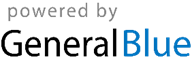 123123456711234567Jan 1	New Year’s DayMar 21	Independence DayApr 3	Good FridayApr 5	Easter SundayApr 6	Easter MondayMay 1	Workers DayMay 4	Cassinga DayMay 14	Ascension DayMay 25	Africa DayAug 26	Heroes’ DayDec 10	Human Rights DayDec 25	Christmas DayDec 26	Day of Goodwill456789108910111213148891011121314Jan 1	New Year’s DayMar 21	Independence DayApr 3	Good FridayApr 5	Easter SundayApr 6	Easter MondayMay 1	Workers DayMay 4	Cassinga DayMay 14	Ascension DayMay 25	Africa DayAug 26	Heroes’ DayDec 10	Human Rights DayDec 25	Christmas DayDec 26	Day of Goodwill11121314151617151617181920211515161718192021Jan 1	New Year’s DayMar 21	Independence DayApr 3	Good FridayApr 5	Easter SundayApr 6	Easter MondayMay 1	Workers DayMay 4	Cassinga DayMay 14	Ascension DayMay 25	Africa DayAug 26	Heroes’ DayDec 10	Human Rights DayDec 25	Christmas DayDec 26	Day of Goodwill18192021222324222324252627282222232425262728Jan 1	New Year’s DayMar 21	Independence DayApr 3	Good FridayApr 5	Easter SundayApr 6	Easter MondayMay 1	Workers DayMay 4	Cassinga DayMay 14	Ascension DayMay 25	Africa DayAug 26	Heroes’ DayDec 10	Human Rights DayDec 25	Christmas DayDec 26	Day of Goodwill2526272829303129293031Jan 1	New Year’s DayMar 21	Independence DayApr 3	Good FridayApr 5	Easter SundayApr 6	Easter MondayMay 1	Workers DayMay 4	Cassinga DayMay 14	Ascension DayMay 25	Africa DayAug 26	Heroes’ DayDec 10	Human Rights DayDec 25	Christmas DayDec 26	Day of GoodwillJan 1	New Year’s DayMar 21	Independence DayApr 3	Good FridayApr 5	Easter SundayApr 6	Easter MondayMay 1	Workers DayMay 4	Cassinga DayMay 14	Ascension DayMay 25	Africa DayAug 26	Heroes’ DayDec 10	Human Rights DayDec 25	Christmas DayDec 26	Day of GoodwillAprilAprilAprilAprilAprilAprilAprilMayMayMayMayMayMayMayMayJuneJuneJuneJuneJuneJuneJuneJan 1	New Year’s DayMar 21	Independence DayApr 3	Good FridayApr 5	Easter SundayApr 6	Easter MondayMay 1	Workers DayMay 4	Cassinga DayMay 14	Ascension DayMay 25	Africa DayAug 26	Heroes’ DayDec 10	Human Rights DayDec 25	Christmas DayDec 26	Day of GoodwillSuMoTuWeThFrSaSuMoTuWeThFrSaSuSuMoTuWeThFrSaJan 1	New Year’s DayMar 21	Independence DayApr 3	Good FridayApr 5	Easter SundayApr 6	Easter MondayMay 1	Workers DayMay 4	Cassinga DayMay 14	Ascension DayMay 25	Africa DayAug 26	Heroes’ DayDec 10	Human Rights DayDec 25	Christmas DayDec 26	Day of Goodwill123412123456Jan 1	New Year’s DayMar 21	Independence DayApr 3	Good FridayApr 5	Easter SundayApr 6	Easter MondayMay 1	Workers DayMay 4	Cassinga DayMay 14	Ascension DayMay 25	Africa DayAug 26	Heroes’ DayDec 10	Human Rights DayDec 25	Christmas DayDec 26	Day of Goodwill5678910113456789778910111213Jan 1	New Year’s DayMar 21	Independence DayApr 3	Good FridayApr 5	Easter SundayApr 6	Easter MondayMay 1	Workers DayMay 4	Cassinga DayMay 14	Ascension DayMay 25	Africa DayAug 26	Heroes’ DayDec 10	Human Rights DayDec 25	Christmas DayDec 26	Day of Goodwill12131415161718101112131415161414151617181920Jan 1	New Year’s DayMar 21	Independence DayApr 3	Good FridayApr 5	Easter SundayApr 6	Easter MondayMay 1	Workers DayMay 4	Cassinga DayMay 14	Ascension DayMay 25	Africa DayAug 26	Heroes’ DayDec 10	Human Rights DayDec 25	Christmas DayDec 26	Day of Goodwill19202122232425171819202122232121222324252627Jan 1	New Year’s DayMar 21	Independence DayApr 3	Good FridayApr 5	Easter SundayApr 6	Easter MondayMay 1	Workers DayMay 4	Cassinga DayMay 14	Ascension DayMay 25	Africa DayAug 26	Heroes’ DayDec 10	Human Rights DayDec 25	Christmas DayDec 26	Day of Goodwill26272829302425262728293028282930Jan 1	New Year’s DayMar 21	Independence DayApr 3	Good FridayApr 5	Easter SundayApr 6	Easter MondayMay 1	Workers DayMay 4	Cassinga DayMay 14	Ascension DayMay 25	Africa DayAug 26	Heroes’ DayDec 10	Human Rights DayDec 25	Christmas DayDec 26	Day of Goodwill31Jan 1	New Year’s DayMar 21	Independence DayApr 3	Good FridayApr 5	Easter SundayApr 6	Easter MondayMay 1	Workers DayMay 4	Cassinga DayMay 14	Ascension DayMay 25	Africa DayAug 26	Heroes’ DayDec 10	Human Rights DayDec 25	Christmas DayDec 26	Day of GoodwillJulyJulyJulyJulyJulyJulyJulyAugustAugustAugustAugustAugustAugustAugustAugustSeptemberSeptemberSeptemberSeptemberSeptemberSeptemberSeptemberJan 1	New Year’s DayMar 21	Independence DayApr 3	Good FridayApr 5	Easter SundayApr 6	Easter MondayMay 1	Workers DayMay 4	Cassinga DayMay 14	Ascension DayMay 25	Africa DayAug 26	Heroes’ DayDec 10	Human Rights DayDec 25	Christmas DayDec 26	Day of GoodwillSuMoTuWeThFrSaSuMoTuWeThFrSaSuSuMoTuWeThFrSaJan 1	New Year’s DayMar 21	Independence DayApr 3	Good FridayApr 5	Easter SundayApr 6	Easter MondayMay 1	Workers DayMay 4	Cassinga DayMay 14	Ascension DayMay 25	Africa DayAug 26	Heroes’ DayDec 10	Human Rights DayDec 25	Christmas DayDec 26	Day of Goodwill1234112345Jan 1	New Year’s DayMar 21	Independence DayApr 3	Good FridayApr 5	Easter SundayApr 6	Easter MondayMay 1	Workers DayMay 4	Cassinga DayMay 14	Ascension DayMay 25	Africa DayAug 26	Heroes’ DayDec 10	Human Rights DayDec 25	Christmas DayDec 26	Day of Goodwill567891011234567866789101112Jan 1	New Year’s DayMar 21	Independence DayApr 3	Good FridayApr 5	Easter SundayApr 6	Easter MondayMay 1	Workers DayMay 4	Cassinga DayMay 14	Ascension DayMay 25	Africa DayAug 26	Heroes’ DayDec 10	Human Rights DayDec 25	Christmas DayDec 26	Day of Goodwill1213141516171891011121314151313141516171819Jan 1	New Year’s DayMar 21	Independence DayApr 3	Good FridayApr 5	Easter SundayApr 6	Easter MondayMay 1	Workers DayMay 4	Cassinga DayMay 14	Ascension DayMay 25	Africa DayAug 26	Heroes’ DayDec 10	Human Rights DayDec 25	Christmas DayDec 26	Day of Goodwill19202122232425161718192021222020212223242526Jan 1	New Year’s DayMar 21	Independence DayApr 3	Good FridayApr 5	Easter SundayApr 6	Easter MondayMay 1	Workers DayMay 4	Cassinga DayMay 14	Ascension DayMay 25	Africa DayAug 26	Heroes’ DayDec 10	Human Rights DayDec 25	Christmas DayDec 26	Day of Goodwill262728293031232425262728292727282930Jan 1	New Year’s DayMar 21	Independence DayApr 3	Good FridayApr 5	Easter SundayApr 6	Easter MondayMay 1	Workers DayMay 4	Cassinga DayMay 14	Ascension DayMay 25	Africa DayAug 26	Heroes’ DayDec 10	Human Rights DayDec 25	Christmas DayDec 26	Day of Goodwill3031Jan 1	New Year’s DayMar 21	Independence DayApr 3	Good FridayApr 5	Easter SundayApr 6	Easter MondayMay 1	Workers DayMay 4	Cassinga DayMay 14	Ascension DayMay 25	Africa DayAug 26	Heroes’ DayDec 10	Human Rights DayDec 25	Christmas DayDec 26	Day of GoodwillOctoberOctoberOctoberOctoberOctoberOctoberOctoberNovemberNovemberNovemberNovemberNovemberNovemberNovemberDecemberDecemberDecemberDecemberDecemberDecemberDecemberDecemberJan 1	New Year’s DayMar 21	Independence DayApr 3	Good FridayApr 5	Easter SundayApr 6	Easter MondayMay 1	Workers DayMay 4	Cassinga DayMay 14	Ascension DayMay 25	Africa DayAug 26	Heroes’ DayDec 10	Human Rights DayDec 25	Christmas DayDec 26	Day of GoodwillSuMoTuWeThFrSaSuMoTuWeThFrSaSuSuMoTuWeThFrSaJan 1	New Year’s DayMar 21	Independence DayApr 3	Good FridayApr 5	Easter SundayApr 6	Easter MondayMay 1	Workers DayMay 4	Cassinga DayMay 14	Ascension DayMay 25	Africa DayAug 26	Heroes’ DayDec 10	Human Rights DayDec 25	Christmas DayDec 26	Day of Goodwill123123456712345Jan 1	New Year’s DayMar 21	Independence DayApr 3	Good FridayApr 5	Easter SundayApr 6	Easter MondayMay 1	Workers DayMay 4	Cassinga DayMay 14	Ascension DayMay 25	Africa DayAug 26	Heroes’ DayDec 10	Human Rights DayDec 25	Christmas DayDec 26	Day of Goodwill4567891089101112131466789101112Jan 1	New Year’s DayMar 21	Independence DayApr 3	Good FridayApr 5	Easter SundayApr 6	Easter MondayMay 1	Workers DayMay 4	Cassinga DayMay 14	Ascension DayMay 25	Africa DayAug 26	Heroes’ DayDec 10	Human Rights DayDec 25	Christmas DayDec 26	Day of Goodwill11121314151617151617181920211313141516171819Jan 1	New Year’s DayMar 21	Independence DayApr 3	Good FridayApr 5	Easter SundayApr 6	Easter MondayMay 1	Workers DayMay 4	Cassinga DayMay 14	Ascension DayMay 25	Africa DayAug 26	Heroes’ DayDec 10	Human Rights DayDec 25	Christmas DayDec 26	Day of Goodwill18192021222324222324252627282020212223242526Jan 1	New Year’s DayMar 21	Independence DayApr 3	Good FridayApr 5	Easter SundayApr 6	Easter MondayMay 1	Workers DayMay 4	Cassinga DayMay 14	Ascension DayMay 25	Africa DayAug 26	Heroes’ DayDec 10	Human Rights DayDec 25	Christmas DayDec 26	Day of Goodwill252627282930312930272728293031Jan 1	New Year’s DayMar 21	Independence DayApr 3	Good FridayApr 5	Easter SundayApr 6	Easter MondayMay 1	Workers DayMay 4	Cassinga DayMay 14	Ascension DayMay 25	Africa DayAug 26	Heroes’ DayDec 10	Human Rights DayDec 25	Christmas DayDec 26	Day of GoodwillJan 1	New Year’s DayMar 21	Independence DayApr 3	Good FridayApr 5	Easter SundayApr 6	Easter MondayMay 1	Workers DayMay 4	Cassinga DayMay 14	Ascension DayMay 25	Africa DayAug 26	Heroes’ DayDec 10	Human Rights DayDec 25	Christmas DayDec 26	Day of Goodwill